Residential Aged Care Facilities (RACF)Our RegionLinksMoyne Health Services accommodation optionsMoyne Health Services has been caring for Port Fairy and district residents for more than 100 years. We have two distinctive homes Belfast House/Moyneyana House tailored to suite a variety of individual needs. All of our services are co-located within a complex that provides a range of medical and other programs, including:  General medical practice –directly adjacent to our homesX-Ray Services Pathology Services24-hour Registered NursesAllied Health Care professionalsUrgent and Acute care in our hospitalLeisure and Lifestyle programs In addition to ready access to these services, our residents enjoy nutritious and seasonal freshly cooked meals, all of which are prepared on the premises daily. Being social at Moyne Health ServicesMoyne Health Services has an active philosophy of encouraging a high quality of life. This includes providing spaces and places for communal living and social interaction for all our residents to enjoy.We work hard to create a home-style atmosphere in which residents feel a sense of belonging.To that end, all residents have ready access to our activity rooms, spacious dining and living rooms and large entertainment areas. A sun-filled conservatory is located at the heart of our facilityAccommodation options include: • Belfast Premium suites • Belfast Deluxe suites • Belfast Classic suites • Moyneyana Premium suites • Moyneyana Deluxe suites • Moyneyana Classic suitesBelfast HouseRegent Street, Port Fairy VIC 3284 Year facility was built: 1996 Year facility was most recently refurbished: 2019 Belfast House is a 30 bed home, surrounded by home -style like furnishings boasting spacious rooms with an abundance of natural light and picturesque cottage gardens. Belfast House offers a quieter relaxing atmosphere, ideal for couples and those who prefer the quieter lifestyle.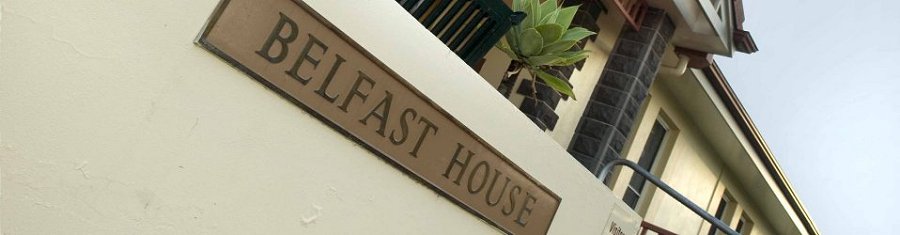 MAXIMUM accommodation prices. Residential Accommodation Deposit (RAD) Daily Accommodation Payment (DAP) Premium Rooms 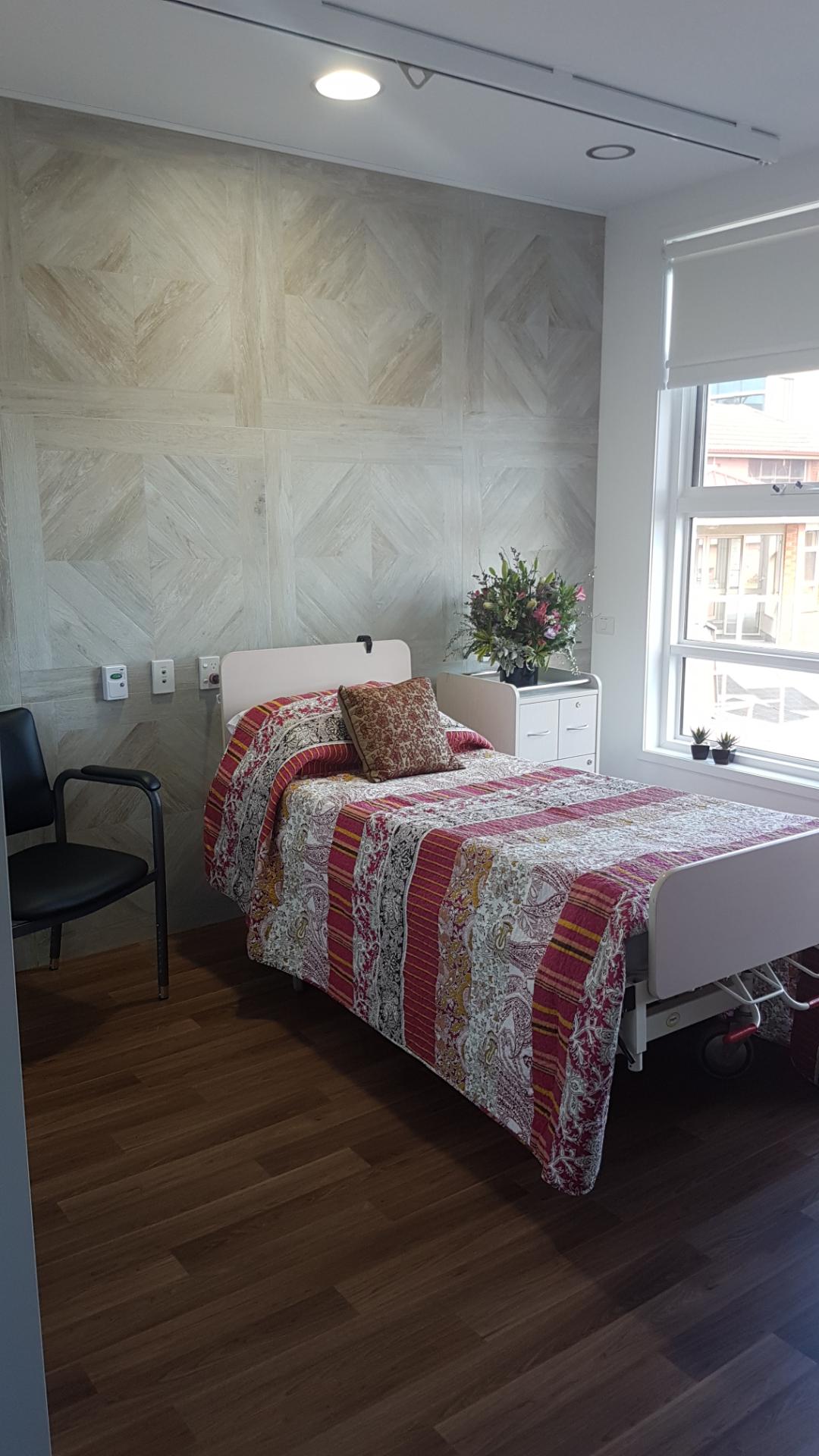 Newly refurbished, these single suites offer plenty of natural light and have contemporary furnishings and décor. Each suite has a private spacious ensuite. Individual temperature controlled air conditioning. Decorated in modern neutral tones allowing a personal touch.Deluxe Room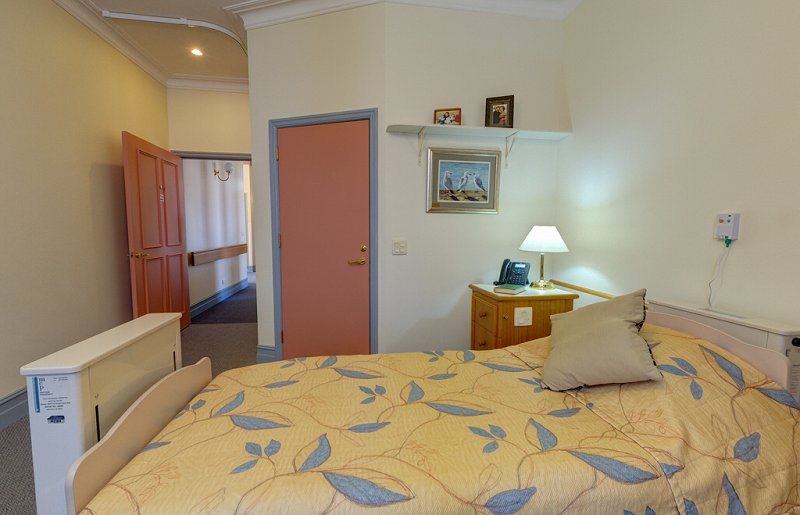 Large windows let in plenty of sunshine and light and each single suite has a private ensuite bathroom and heating. Tasteful furnishings and space provide a relaxed atmosphere.Classic Room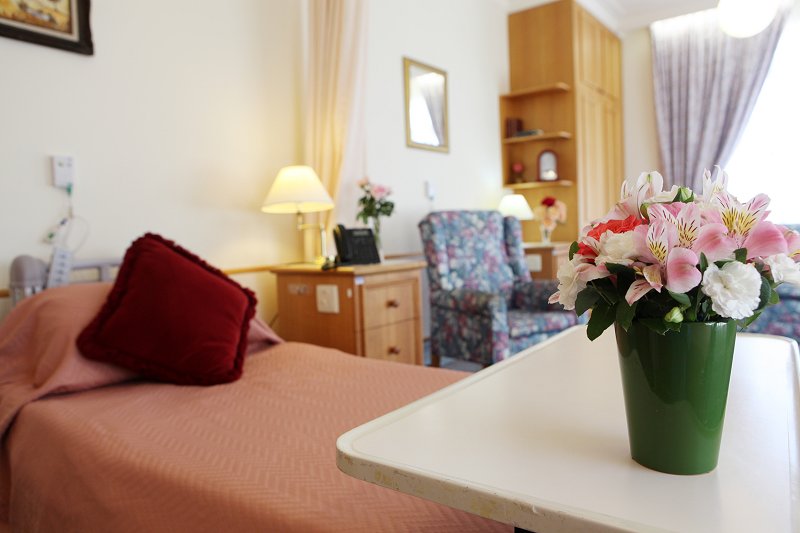 Our Classic shared suites provide accommodation for singles and couples. With private ensuites and home-style décor, these rooms are comfortable and well appointed. Residents are encouraged to personalise their rooms with their own belongings.MAXIMUM accommodation prices.Example of paying a combination of a 50%RAD and 50%DAP:Number and Type of Bedrooms:Common Areas:Other Onsite Services:Moyneyana HouseCollege Street, Port Fairy VIC 3284Year facility was built: 1987Year facility was most recently refurbished: 2020Moyneyana House is a 52 bed home regarded as the social hub here at Moyne Health Services. Moyneyana House offers a variety of communual living and meeting areas surrounded by natural country charm gardens.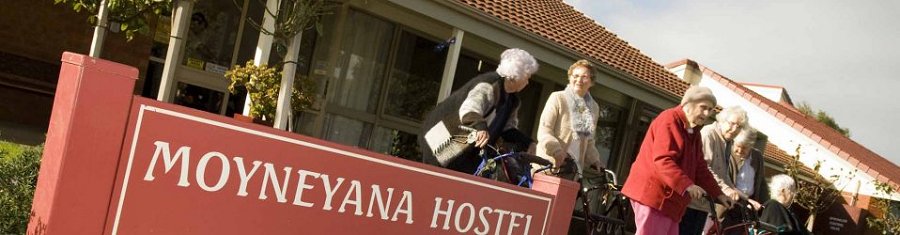 Moyneyana Premium Suites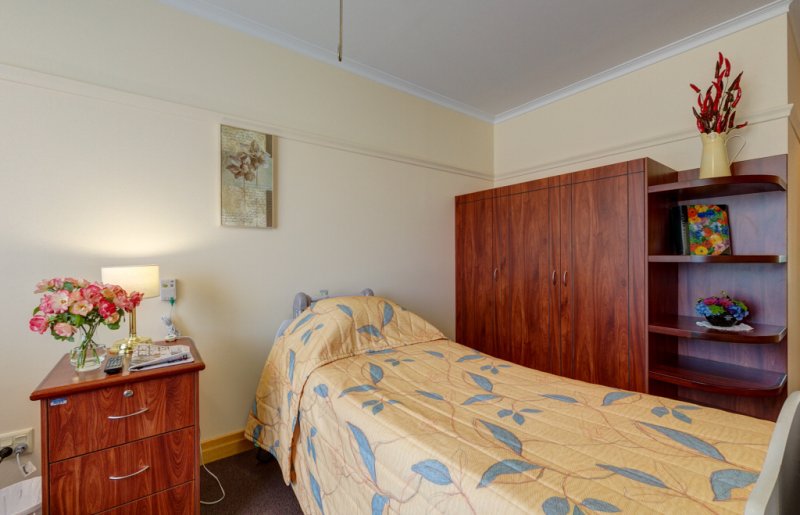 These large open contemporary rooms provide an abundance of space with large windows to fill the rooms with natural light. Many of the rooms are north-facing have high ceilings and spacious wardrobes.Each premium suite has a private ensuite bathroom and easy access to communal living areas.The premiums suites are tastefully designed and decorated, with plenty of opportunity for residents to add their personal touches. Window coverings are provided and all rooms are carpeted and individually heated.Moyneyana Deluxe Rooms 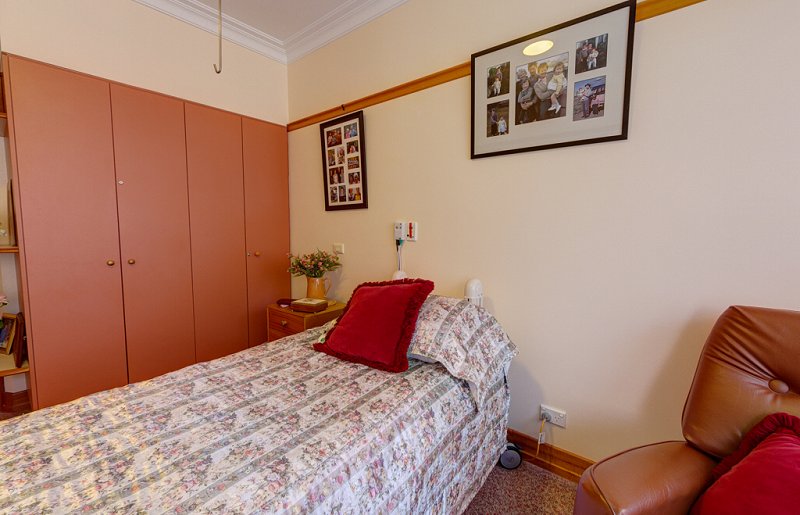 Located close to the sun-drenched conservatory, these suites are comfortable and well appointed. Some furniture is provided, but residents are encouraged to make their space their own with their own belongings. The interior design draws on soft colour palettes and stylish soft furnishings. The deluxe suites also have private ensuite bathrooms and individual heating.Moyneyana Standard Rooms Need updated photo with new refurbished rooms 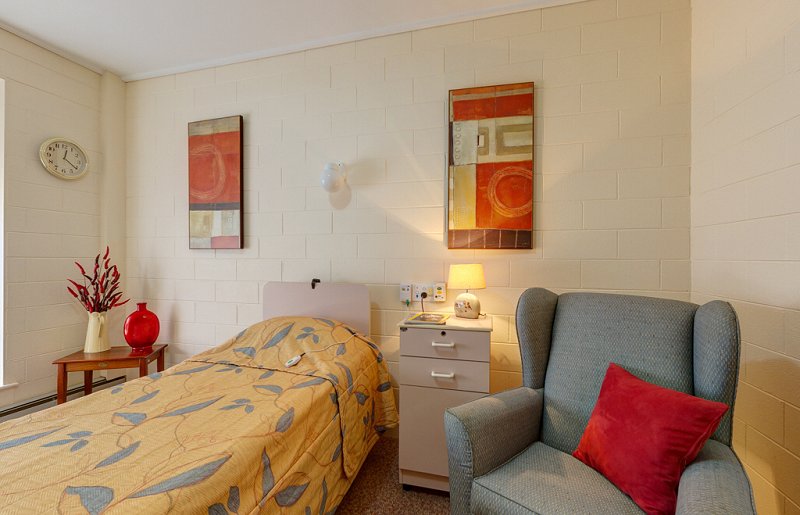 Our Standard suites are comfortable and well appointed. Private ensuite bathrooms and tasteful furnishings set the scene for relaxed, home-style accommodation within easy reach of spacious communal living spaces and activity areas. (will need to update with comments pertaining to refurbished rooms)MAXIMUM accommodation prices.Example of paying a combination of 50%RAD and 50%DAP:Number and Type of Bedrooms:Common Areas:List of Services available to residents:Other Onsite Services:Our information guide explains our services within our aged care homes.Link to brochurehttps://swarh2.com.au/media/MHS%20Resident%20Admission%20Guide%20Brochure.pdfContact UsWe welcome all new enquiries regarding our aged care homes and can guide you throughout the entry process for both respite and permanent care.If you would like further information, please contact our Placement Services Manager;Phone: (03) 55680179 or (03) 55680100Email: rross@moynehealth.vic.gov.au  or reception@moynehealth.vic.gov.au Further detailed information is also available on the My Aged Care Websitewww.myaged care.gov.auhttps://www.myagedcare.gov.au/aged-care-homesRoom TypesResidential Accommodation Deposit (RAD)Daily Accommodation Payment (DAP)Single Room – Private Ensuite (Premium)$475,000$52.31 per daySingle Room – Private Ensuite (Deluxe)$450,000$49.56 per dayDouble Room – Private Ensuite (Classic)$200,000$22.02 per dayRoom TypesResidential Accommodation Deposit (RAD) 50%Daily Accommodation Payment (DAP) 50%Single Room – Private Ensuite (Premium)$237,500$26.15 per daySingle Room – Private Ensuite (Deluxe)$225,000$24.78 per dayDouble Room – Private Ensuite (Classic)$100,000$11.01 per dayRoom TypeNumber of RoomsSingle Room With ensuite22Double Room with ensuite4Dining RoomLounge RoomActivities RoomOutdoor AreasNumber1212Bedroom Furnishings (supplied)Y/NBed / mattressYesOverbed tableYesBedside drawers (locked / not locked)YesWardrobeYesLinenYesTelevisionIn roomResident to supplyCommunalYesITPhoneYesVirtual visitingYesInternetYesResident computer accessYes Personal ServicesHairdressingYesFull Hotel ServicesYesMailYesNewspapers / magazinesResident to SupplyPersonal shoppingYesPersonal laundryYesMobile votingYesVisiting hoursFlexible visiting Access to multi taxi programYesActivities ProgramsYesFood ServicesMenu selectionYesMedical & other Services (onsite)PathologyYesReflexologyNoHydrotherapy SpaNoDementia Specific ProgramsYesPharmacyYesEmergency DepartmentYesRadiologyYesSubacute programsNoDental servicesNoNail TherapistNoAromatherapyYesHearing servicesYesVision servicesYesAllied HealthYesVisiting GPs/ frequencyYes as requiredVisiting medical specialistsYes as requiredSchool visiting programYesCommunity Services Church visiting program YesVisiting PetsYesLibraryYesResidential Accommodation Deposit (RAD)Daily Accommodation Payment (DAP)Single Room – Private Ensuite (Premium)$550,000$60.57 per daySingle Room – Private Ensuite (Deluxe)$450,000$49.56 per daySingle Room – Private Ensuite (Standard)$400,000$44.05 per dayResidential Accommodation Deposit (RAD) 50%Daily Accommodation Payment (DAP) 50%Single Room – Private Ensuite (Premium)$275,000$30.28 per daySingle Room – Private Ensuite (Deluxe)$225,000$24.78 per daySingle Room – Private Ensuite (Standard)$200,000$22.02 per dayRoom TypeNumber of RoomsSingle Room With ensuite52Dining RoomLounge RoomActivities RoomOutdoor AreasNumber2415Bedroom Furnishings (supplied)Y/NBed / mattressYesOverbed tableYesBedside drawers (locked / not locked)YesWardrobeYesLinenYesTelevisionIn roomResident to supply CommunalYesITPhoneYesVirtual visitingYesInternetYesResident computer accessYes Personal ServicesHairdressingYesFull Hotel ServicesYesMailYesNewspapers / magazinesResident to SupplyPersonal shoppingYesPersonal laundryYesMobile votingYesVisiting hoursFlexible visiting Access to multi taxi programYesActivities ProgramsYesFood ServicesMenu selectionYesMedical & other Services (onsite)PathologyYesReflexologyNoAromatherapyYesHydrotherapy SpaNoDementia Specific ProgramsYesPharmacyYesEmergency DepartmentYesRadiologyYesSubacute programsNoDental servicesNoNail TherapistNoHearing servicesYesVision servicesYesAllied HealthYesVisiting GPs/ frequencyYes as requiredVisiting medical specialistsYes as requiredCommunity servicesSchool visiting programYesChurch visiting programYesVisiting PetsYesLibrary YesOther (specify):